Bestellung bei GZ Telli +41(0)62 824 63 44oder info@gztelli.ch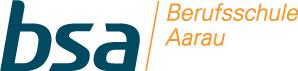                                                                                Wochenmenu MahlzeitendienstMontag11. DezemberDienstag12. DezemberMittwoch13. DezemberDonnerstag14. DezemberFreitag15. Dezember